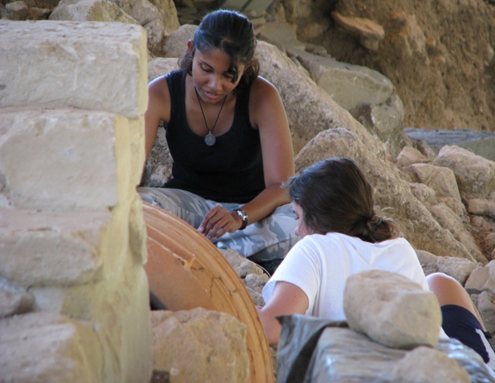 AnthropologyAnagnostis P. AgelarakisDepartment Chairagelarakis@adlephi.eduAdelphi UniversityDepartment of AnthropologyAlumnae Hall Room 2181 South AvenueGarden City, NY 11530T (516) 877-4110 / F (516) 877-4717anthropology@adelphi.edu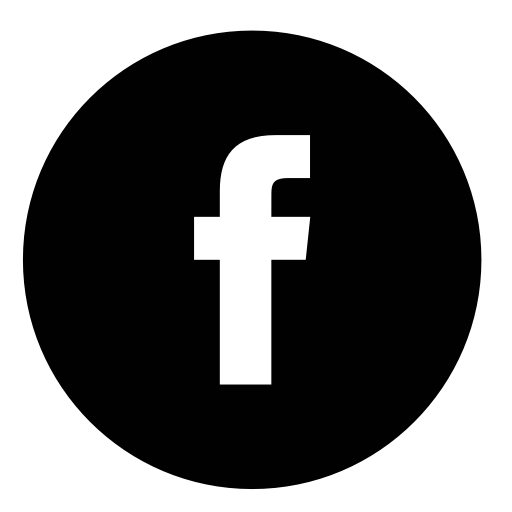  facebook.com/AUANTHROWhat is Anthropology? Anthropology is the study of humans, past and present. Anthropology builds upon knowledge from the social and biological sciences as well as the humanities and physical sciences. Anthropologists investigate and apply knowledge to solve human problems using a four-field approach:CulturalArchaeologyBiologicalLinguistics________________________________Degrees OfferedBA Anthropology
Minor AnthropologyThe B.A. in Anthropology with an Environmental Anthropology Concentration provides an opportunity for students to complete the degree requirements through courses focused primarily on the interaction of humans with their environment.________________________________Benefits of Anthropology DegreeThis is benefit one of anthropologyThis is benefit twoThis is benefit threeThis is benefit four________________________________Learning ExperiencesSummer Field ProgramsAdelphi in CreteAdelphi in Alaska